Publicado en España el 17/01/2024 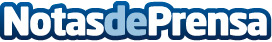 'Empresas Inevitablemente Humanas' de Lola Pérez Arocha, exitoso #1 de ventas en AmazonLa destacada autora Lola Pérez Arocha ha logrado un impresionante éxito con su libro 'Empresas Inevitablemente Humanas'. Esta obra innovadora se convirtió en un Best Seller en Amazon la semana pasada, capturando la atención de empresarios, emprendedores y líderes de todo el mundo. En ella se redefine el liderazgo empresarial y transforma la visión de las empresasDatos de contacto:ALEX MEDIANOLioc Editorial+34673034885Nota de prensa publicada en: https://www.notasdeprensa.es/empresas-inevitablemente-humanas-de-lola-perez Categorias: Internacional Nacional Literatura Comunicación Emprendedores Recursos humanos Formación profesional Consultoría Actualidad Empresarial http://www.notasdeprensa.es